Бланк №19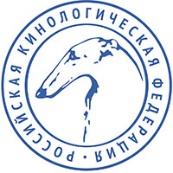 РОССИЙСКАЯ КИНОЛОГИЧЕСКАЯ ФЕДЕРАЦИЯ127106 Москва, а/я 28. РКФ;    www.rkf.org.ru;    rkf@rkf.org.ru;БЛАНК ДЛЯ ДОПУСКА СОБАКИ В РАЗВЕДЕНИЕЯ, судья РКФ / инструктор (КО) / зоотехник (КО) / кинолог (КО)(нужное отметить) 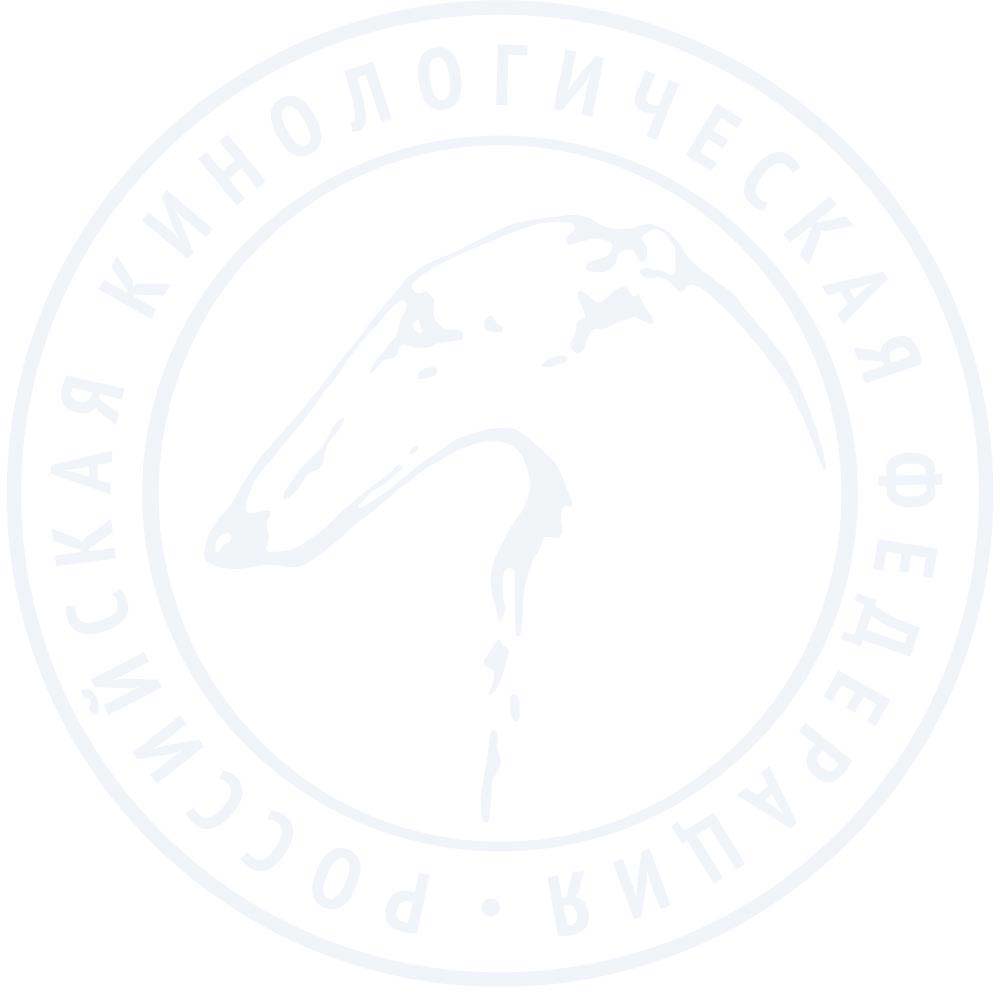 ______________________________________________________________________________________________________,						      (Ф.И.О.) 
свидетельствую, что мной лично проверено клеймо/микрочип и осмотрена собакаЯ, (Ф.И.О.),__________________________________________________подтверждаю отсутствие у данной собаки пороков, исключающих её из разведенияПодпись   							«	» 			 2020 г.Телефон/E-mail: 											Название кинологической организации, Ф.И.О. руководителя (КО)			Подпись 						М.П. кинологической организации (КО)ПородаПородаПородаПородаКличкаКличкаКличкаКличкаДата рожденияКлеймо/микрочипОкрасПолВладелецАдрес:E-mail:Адрес:E-mail:Адрес:E-mail:Прикус и зубная формула (подробно):Окрас и тип шерсти, цвет пигмента (мочка носа, веки, губы):Наличие дисквалифицирующих пороков: